Муниципальное бюджетное общеобразовательное учреждение«Тенистовская средняя общеобразовательная школа»Бахчисарайского района Республики КрымФормирование функциональной грамотности(читательская грамотность, креативное мышление)2 класс                                                                                                                 Выполнила:                                                                                                                 Куку В.Т.                                                                                                              учитель Родного  языка      (крымскотатарского)  и                                                                                                                 Родной литературы                                                                                                           (крымскотатарской)     с. Тенистое, 2022г.Конспект к              уроку                                                                                                              22.11.22литературное чтение на родном языке (крымскотатарском) во 2 классе Тема:   ПОСЛОВИЦЫ И ПОГОВОРКИ, ЗАГАДКИ КРЫМСКОТАТАРСКОГО НАРОДАЦель:
-вызвать интерес к пословицам и поговоркам, как яркой образной форме народного творчества.
Задачи:
-познакомить с русскими народными пословицами и поговорками; отрабатывать навыки чтения;
- развивать умение анализировать народные пословицы и поговоркам, обогащать словарный запас, речь учащихся, логическое мышление, умение группировать слова и явления;
-воспитывать умение высказывать своё мнение.
Планируемые результаты:
Предметные: относят пословицы и поговорки к устному народному творчеству; осознанно, правильно, выразительно читают целыми словами, дают полные ответы на вопросы учителя, по содержанию прочитанного; запоминают пословицы и поговорки.
Личностные: оценивают поступки людей, жизненные ситуации с точки зрения общепринятых норм и ценностей.
Метапредметные УУД:
Регулятивные: учатся составлять план урока и работать по нему, высказывать свои мнения при работе с пословицами и поговорками
Познавательные: осознанно и произвольно высказываются; делают выводы в результате совместной работы класса и учителя; классифицируют пословицы и поговорки по определённым критериям.
Коммуникативные: выразительно читают и пересказывают пословицы и поговорки.Оборудование: Презентация к уроку, проектор, экран, компьютер, карточки с заданиями.Ход урока:  I   Мотивирование к учебной деятельности (организационный момент).
Прозвенел уже звонок-
Начинается урок!
В путешествие пойдём,
В необычную страну мы попадём.
Слушай, думай, наблюдай,
Страну нашу отгадай!-А помогут нам отгадать эту страну высказывания - помощники:Ум без книги, как птица без крыльев.-Как называется такое предложение? (Пословица.) «АТАЛАР СЁЗЮ – АКЪЫЛНЫНЪ   КОЗЮ»У страха глаза велики!- Как вы думаете, как называется это высказывание? ( Поговорка) «КЪОРКЪАКЪНЫНЪ КОЗЮ БАЛАБАН, АХМАКЪНЫНЪ – СЁЗЮ.»Летит птица –Не крылата, не перната,                         ЧУЙ, ЧУЙ, ЧУЙДИМ КЪУШ,                                                                   ЧЮЙ БАШЫНА МИНДИ КЪУШ,                                                                    КЪАНАТЫ АЛА КЪАРА КЪУШ,                                                                        ХАН БАШЫНА МИНДИ КЪУШ.Носик долгий,Голос тонкий.Кто её убьёт,Тот человеческую кровь прольёт.- Как вы думаете, а это что за текст? (Это загадка.)      ТАПМАДЖА - Кто знает отгадку? (Это комар.)                               ЧИРКИЙ- Как вы догадались? (ответы детей)        -  Ребята, как вы думаете, в какую страну мы совершим  сегодня путешествие? (В страну загадок, пословиц и поговорок.) (тапмаджа, аталар сёзю, айтымлар.)II. Актуализация знаний. Постановка целей урока.- Предположите, о чём мы будем говорить на уроке?- Сегодня мы будем работать с загадками, пословицами, поговорками, различать их, распределять по группам.III Работа по теме урока.        Предлагаю нам всем вместе отправится в путешествие в мир загадок, пословиц и поговорок!Наша первая остановка «Остров загадок». «Тапмаджа ада»- Как вы понимаете, что такое загадка? (Ответы детей).*Загадка – это иносказательное изображение предметов и явлений действительности или их описание, которое предлагается разгадать.*- А вы любите разгадывать загадки? …тогда потренируемся немного в их отгадывании. Перед вами карточки с загадками…читаем и отгадываем их.Учащимся предлагаются для работы карточки с загадками.   Необходимо правильно и выразительно прочитать загадки и отгадать их.Прыгун-трусишка:                                            Дагъда, чёльде яшайым,                                                         
Хвост-коротышка,                                      Къавун – къарпыз ашайым,                                                                
Глазки с косинкой,                                        Авджыларны корьгенде                                                               
Ушки вдоль спинки,                                      Пек къоркъмагъа башлайым. (Тавшан.)                                
Одежка в два цвета –
На зиму, на лето. (Заяц.)Не шмель, не пчела, а жалит. (Крапива.)Во лугах сестрички –      Золотой глазок,      Белые реснички. (Ромашки.)Разломился тесный домикНа две половинки,И посыпались оттудаБусинки-дробинки.Бусинки зелёные,Сладкие, ядрёные.(Горох.)Их нетрудно сосчитать:Комнат пять, и братьев пять.Братья эти, непременно,Входят в дом одновременно. ( перчатки)Мягок, а не пух,Зелен, а не трава. (Мох.)Ах, какая красота-В небе разные цвета!На цветную на дугуЦелый день смотреть могу.  ( Радуга )Наша вторая остановка «Танцевальная». «Оюн»(музыкальная физминутка)песенка про каруселиVI. Продолжение работы по теме урока.-Наша третья остановка «Город пословиц».    «Аталар сёзю – шеэри»- Ребята, как вы думаете, над чем мы сейчас будем работать? (Над пословицами и поговорками.) (Учитель) Ответы на все случаи жизни естьу пословиц и поговорок крымскотатарского народа. Горе у тебя,радость ли – на всякие переживания даст разумныйсовет, наставление, утешение или развеселит пословица.Никто не знает, когда возникли пословицы и поговорки.  Несомненно лишь одно: они пришли из далёких времён.Крымскотатарские пословицы – крылатая мудростьнарода. В них выражен народный опыт, наблюдения, этосвоеобразный учебник  жизни,  так как они помогаютоценить свои поступки и действия других людей».- Как вы думаете, почему здесь написано,          «Айтымлар – чечек, аталар сёзю – емиш»что «поговорка – цветок, пословица - ягодка»? Чтозначит слово «цветок»? –(У растений появляются красивые цветы.)- Значит поговорка - это что-то красивое?- А, можем ли мы сказать по отдельному цветку, какой изнего вырастет плод? (Нет.)Микро-вывод: - Вот и поговорка красива, прекрасна, ноещё не совсем завершённая мысль.- О пословице сказано, что она ягодка. А что значитслово «ягодка»? (Ягодка – это плоды)Микро-вывод: - А раз ягода – это плод, а плоды мы свами употребляем в пищу, это не просто красиво ивкусно, это ещё и полезно.Пословицы поучают, советуют, наставляют, предупреждают.Поговорка метко определяет какое-либо явление жизни.Пословицы обычно состоят из двух частей: «Делаешь наспех – сделаешь на смех», «Землю красит солнце, а человека – труд». Часто эти части рифмуются. «Без пословицы – речь не молвится», - говорили на Руси.Поговорка – это обычно часть пословицы или устойчивое сочетание слов, которое можно заменить другим словом, более простым, обиходным. Например, стучать зубами – замерзать, заморить червячка – перекусить, за двумя зайцами погнался – делаешь два дела сразуЗнание пословиц и поговорок обогащает нашу речь.VII. Закрепление изученного. Работа по карточкамПеред вами карточки с пословицами, но они там все перемешались… попробуйте собрать пословицу правильно из частейСобери пословицу (в парах).Труд человека кормит,а  лень портит.                                  Не спеши языком, торопись делом.                                         Сам пропадай, а товарища выручай.С кем  поведёшься от того и наберёшься.Глаза боятся,  а руки делают.Пословицы и поговорки имеют много тематик, например, о дружбе, о труде, об учении, о Родине- Перед вами карточки с пословицами и поговорками, давайте прочтем их и подумаем,  на какие  темы мы можем разделить их.Пословицы и поговорки о дружбеДружба - великая сила.Друга на деньги не купишь.Не тот друг, кто мёдом мажет, а тот, кто правду в глаза скажет.Пословицы и поговорки о трудеТерпенье и труд все перетрут.Кто не работает, тот не ест.От труда здоровеют, а от лени болеют.Пословицы об ученииУченье свет, а не ученье тьма.Повторенье - мать ученья.Пословицы и поговорки о РодинеОдна у человека родная мать, одна у него и Родина.Своя земля и в горсти мила.Жить - Родине служить.(Дети читают и объясняют, в каких ситуациях их можно употребить).- Пословицы и поговорки отражают различные стороны жизни народа.VIII.Рефлексия:- С каким настроением вы заканчиваете урок?  - Почему?IX.Подведение итогов урока.- Вот подходит к концу наш урок.Остановка конечная «Город мудрецов».    «Икмет саибилер шеэри»Тихо все на месте сядем и закроем глазки.Вспомним, всё, чему учились без моей подсказки.- Что такое пословицы и поговорки?            «Иш битти, замет унутылды!»- О чём бывают пословицы и поговорки?- Чему учат нас эти мудрые изречения?- Хочется завершить наш урок такой поговоркой: «Сделал дело – гуляй смело!».XI. Домашнее задание: Придумать свои загадки.     Эв вазифе: Озю тапмаджаларыны тюшюнип чыкъармакъ.Крымскотатарские загадки«Тапмаджалар».Оджанынъ сёзю. Мен тапмаджа окъуджам, сиз догъру джевапны тападжакъсынъыз. Ким биринджи элини котерсе, о джевап бере. Анълашылдымы? Башлайыкъ.1. Сыра-сыра тишим чокъ,Ашамагъа агъзым екъ. (Таракъ). (Расчёстка)2. Акъшам олса - корюнир,Саба олса - джоюлыр (Ай). (Месяц)3. Дост ве душман арттыра,Чешит шейлер айттыра. (Тиль). (Язык)4. Акъ сандыгъым ачылды,Ичинден нур сачылды (Кунеш). (Солнце)6. Кетсе кельмез,Ёрулмакъ бильмез (Ель). (Ветер)7. Еди агъа - къардаш бар,Яшлары бир, адлары башкъа (Афта куньлери). (Дни недели)8.- Башы- таракъ,
Куйругъы – оракъ (Хораз). (Петух) 9.Гeдже бакьсaм- кок толгьaн,
Саба бакъсам- ёкъ олгьaн  (Йылдызлар). (Звёзды)10.Козь ташласанъ, агъларсынъ,
Ондан гузель тапмазсынъ (Кунеш). (Солнце)11.-Тоз-томалакъ таш,ичи толу аш? (Джевиз). (Орех)12.-Пенджерем бар къапакълы, чевре чети сачакълы? (Козлер). (Глаза)13.-Язда кийине, къышта союна? (Терек). (Дерево) Оджанынъ сёзю. Машалла, балалар. Яхшы чалышасынъыз.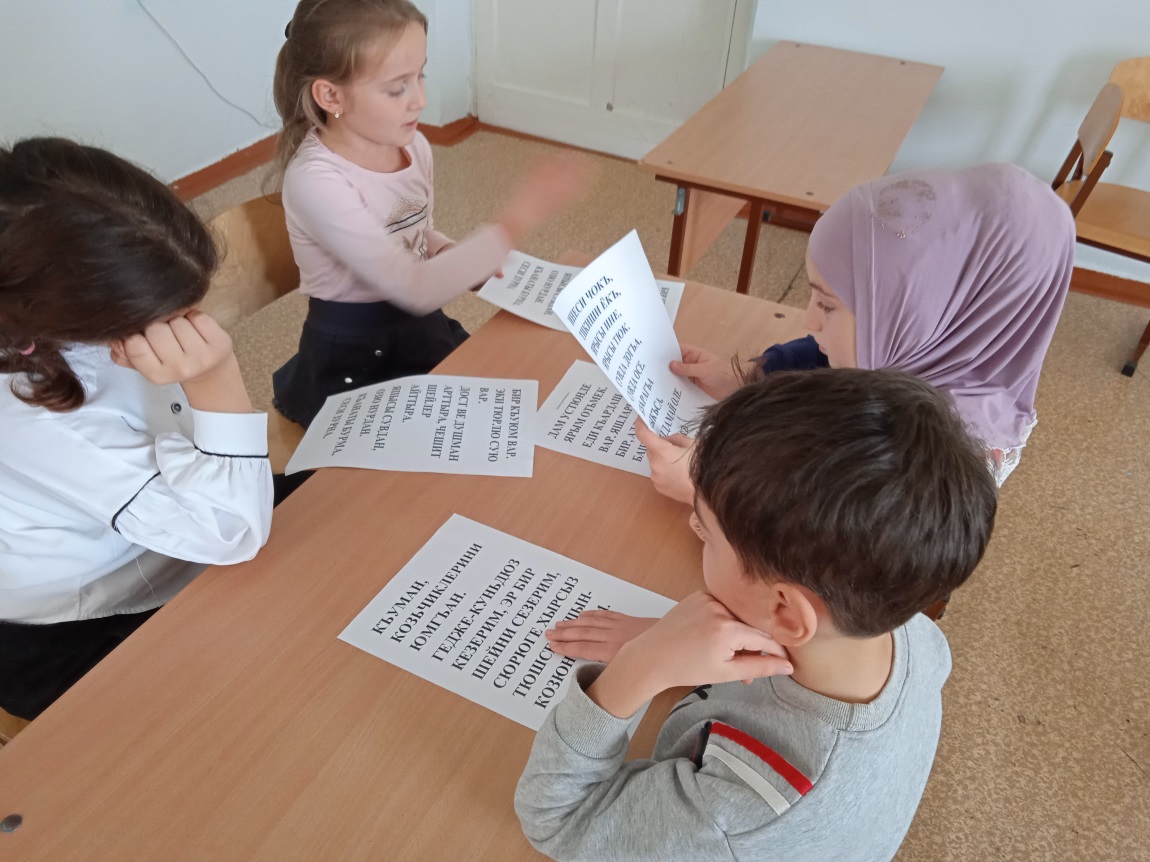 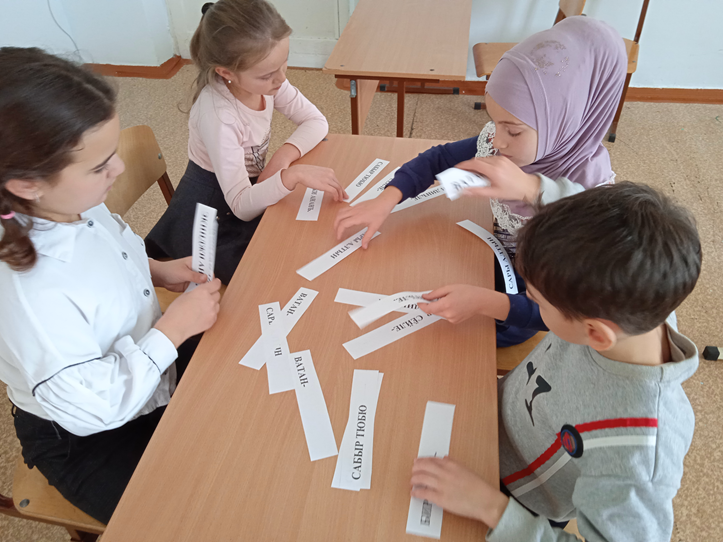 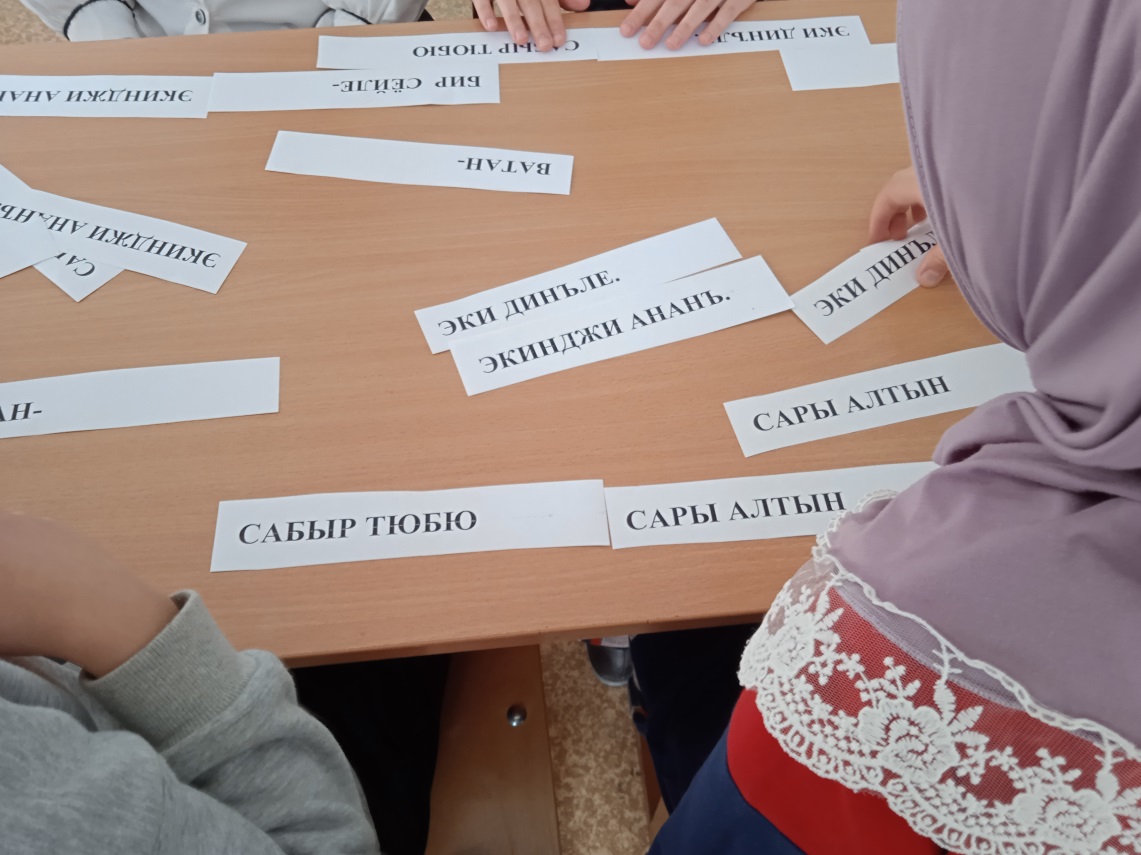 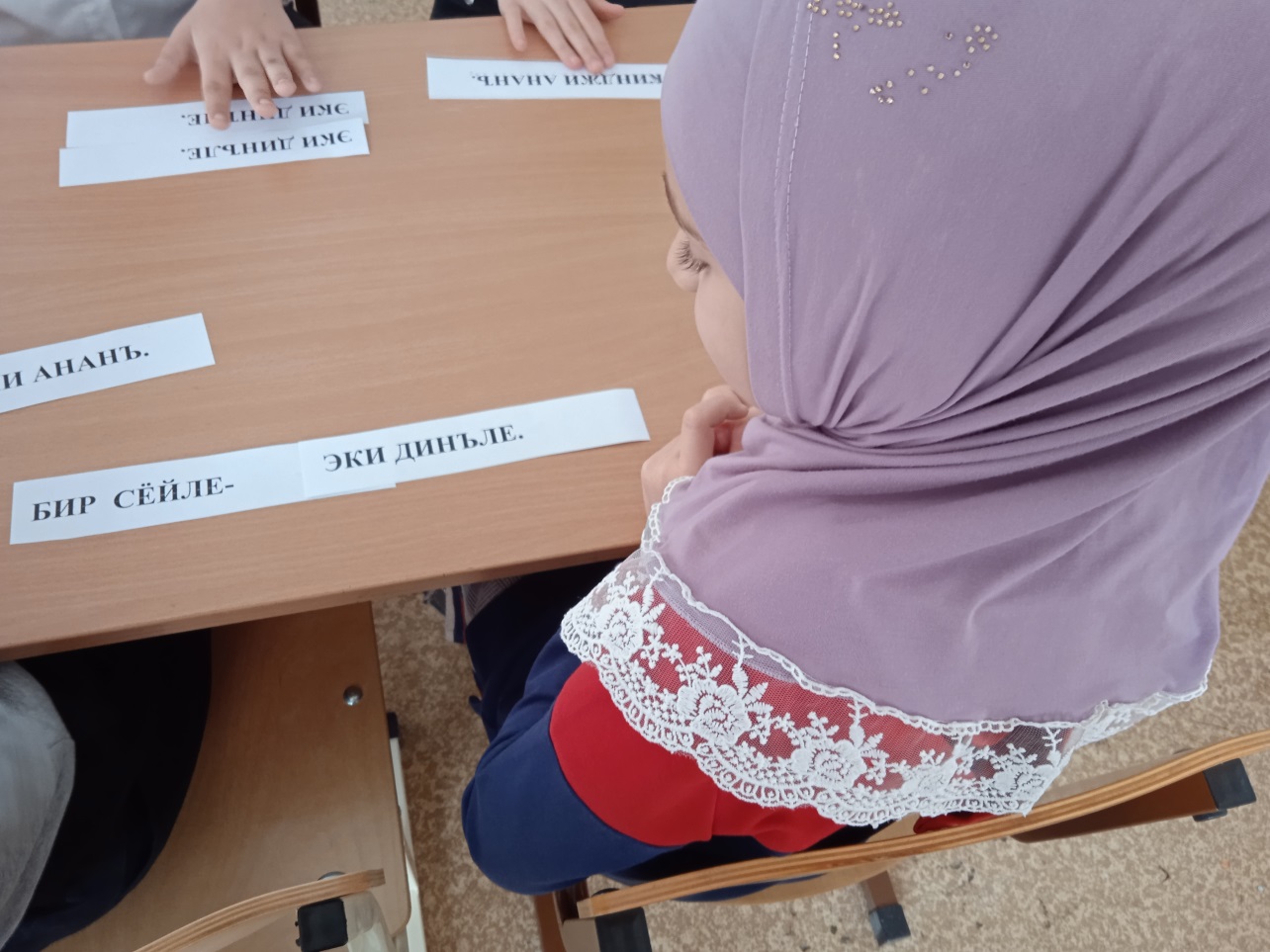 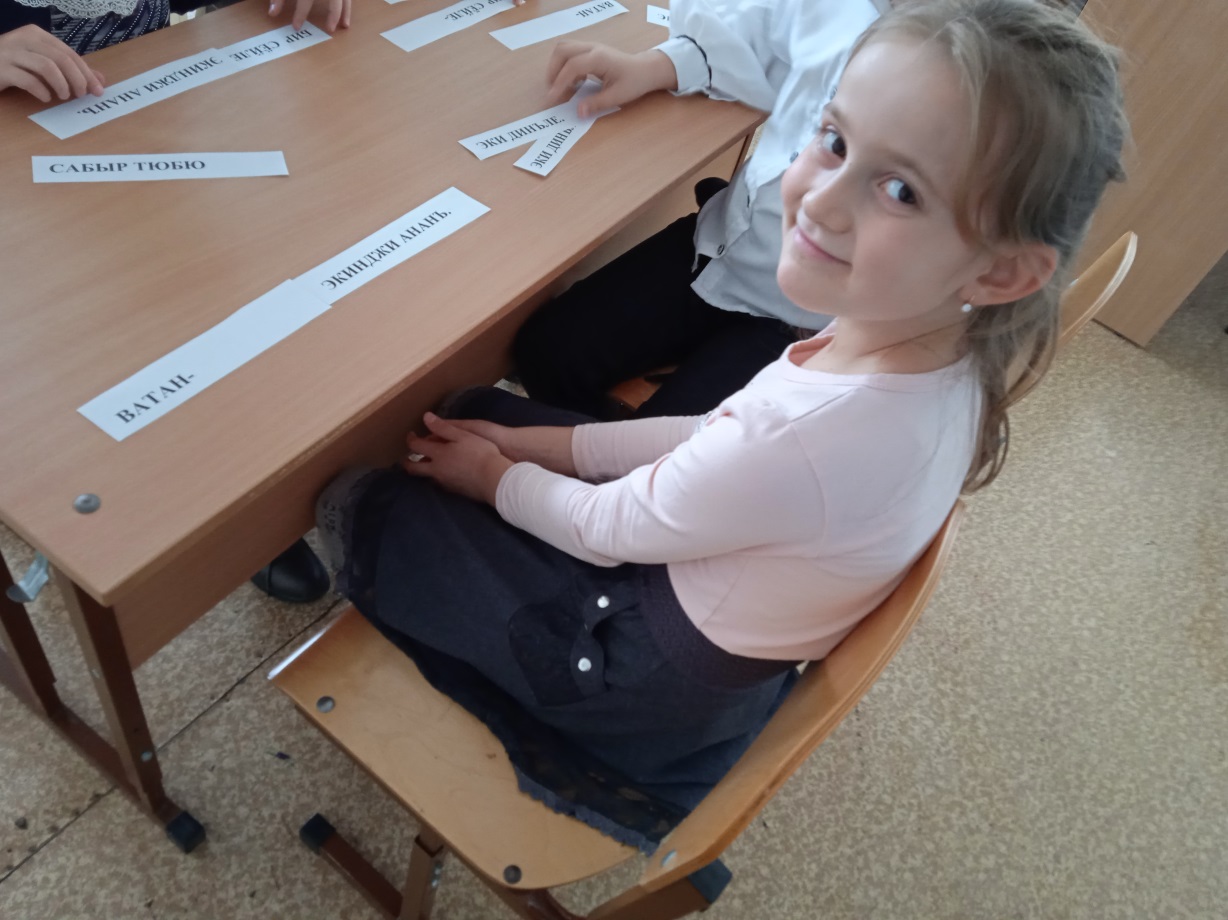 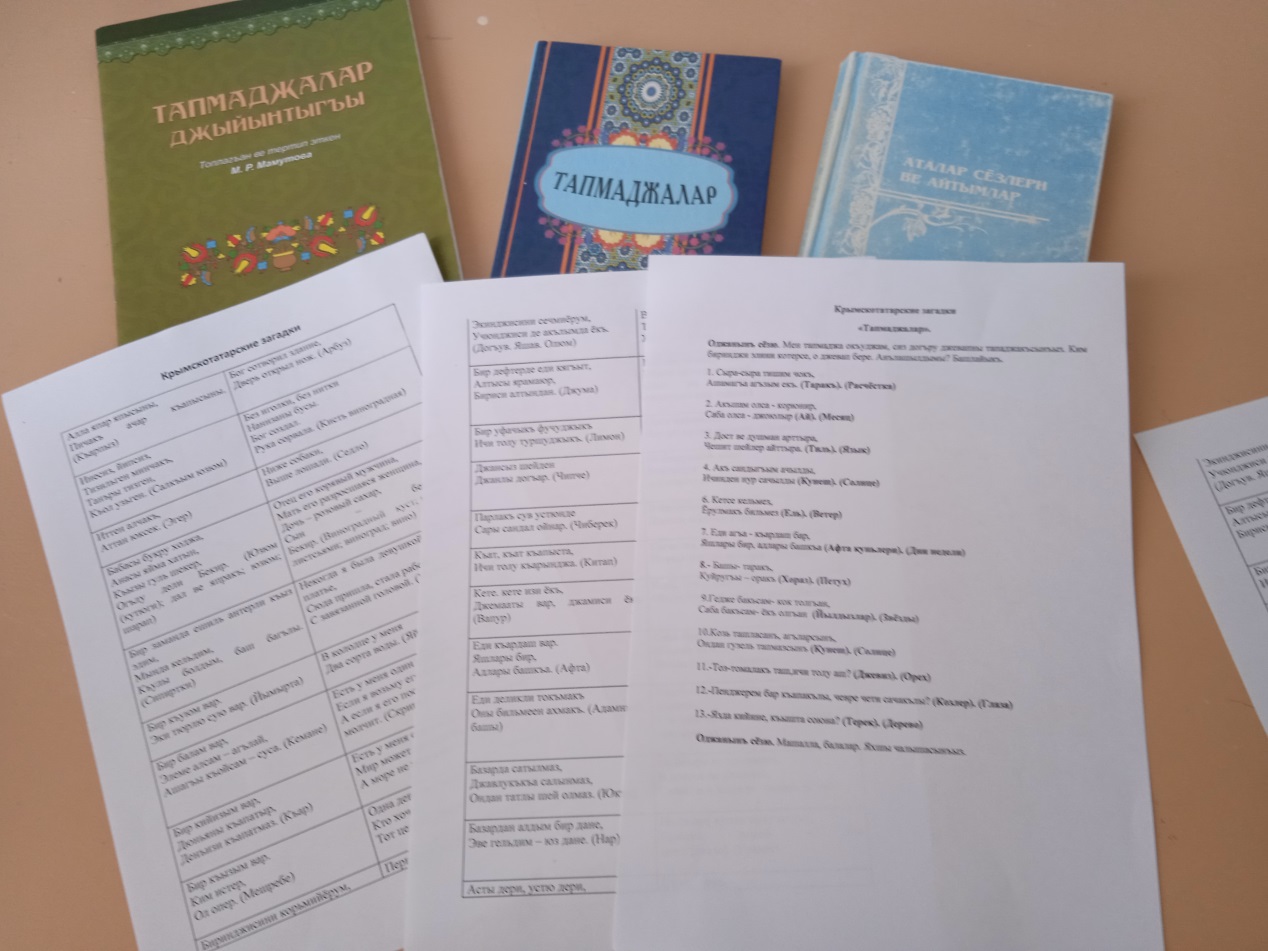 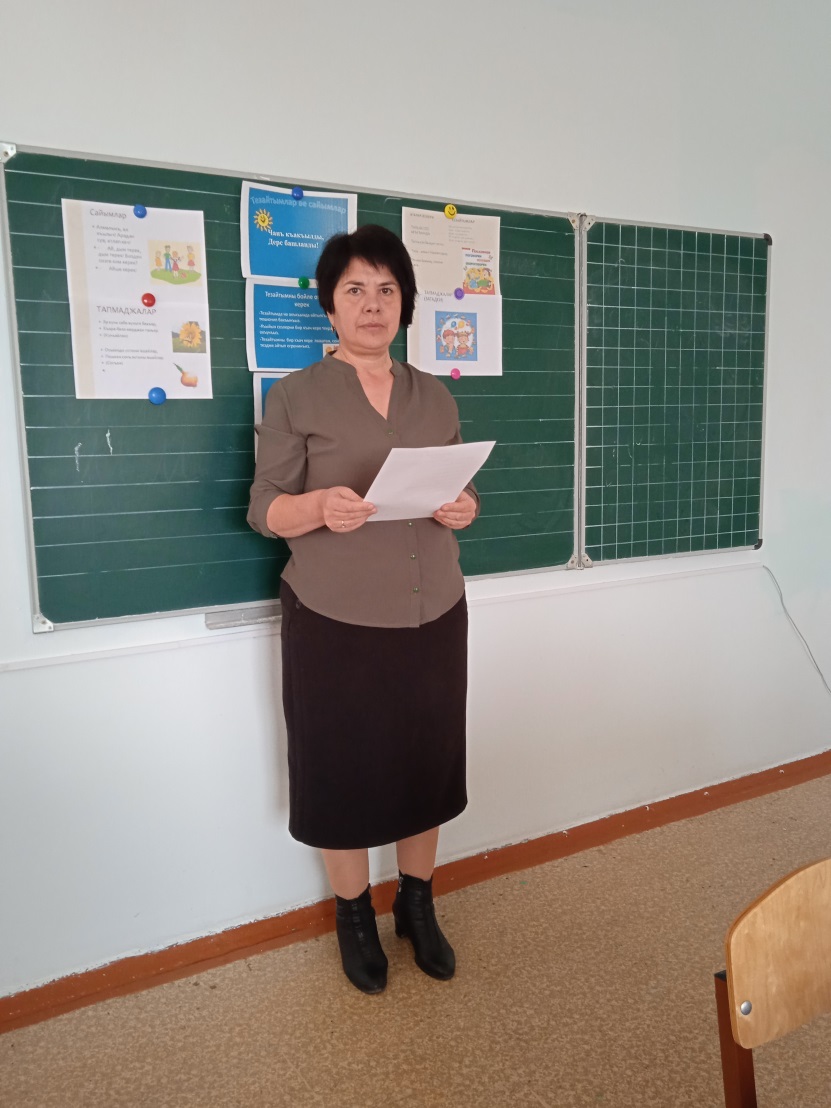 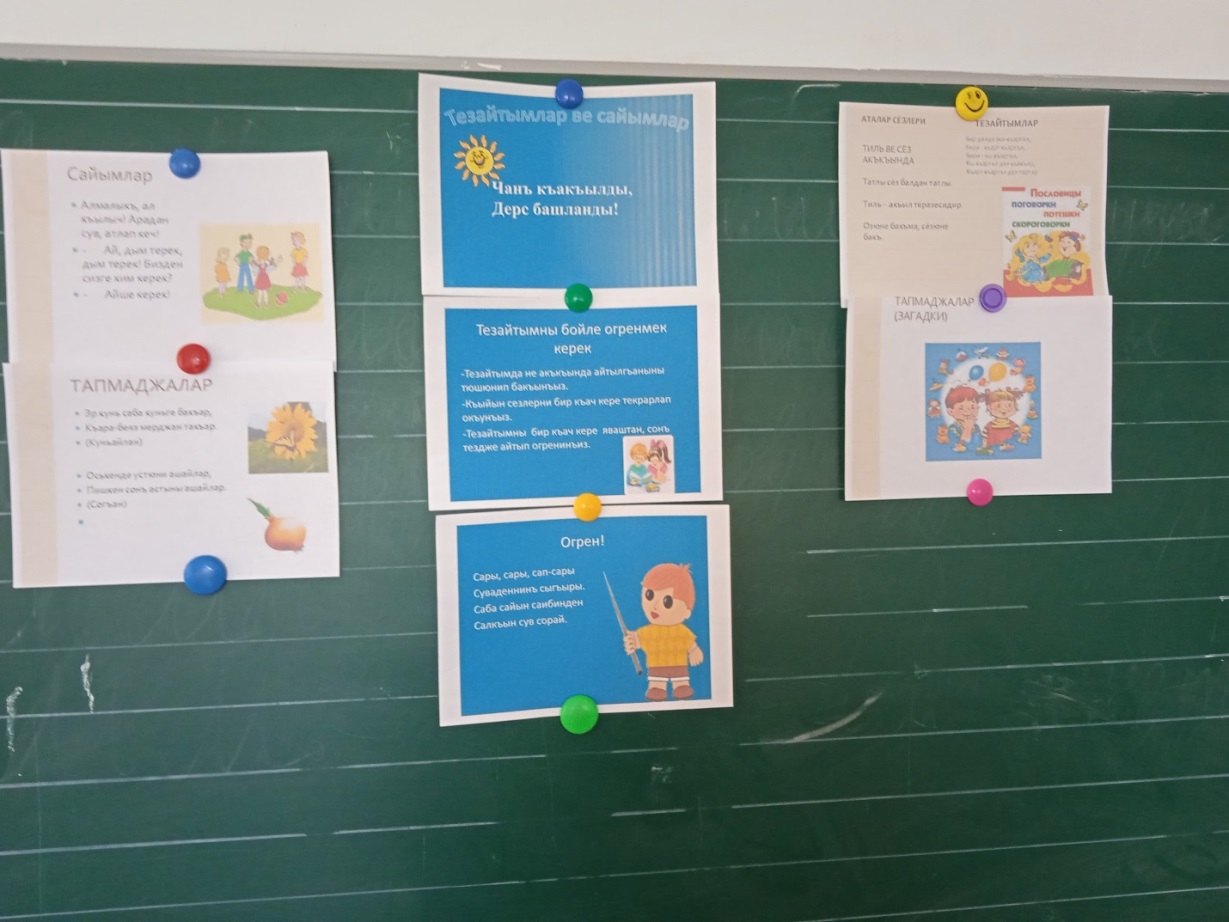 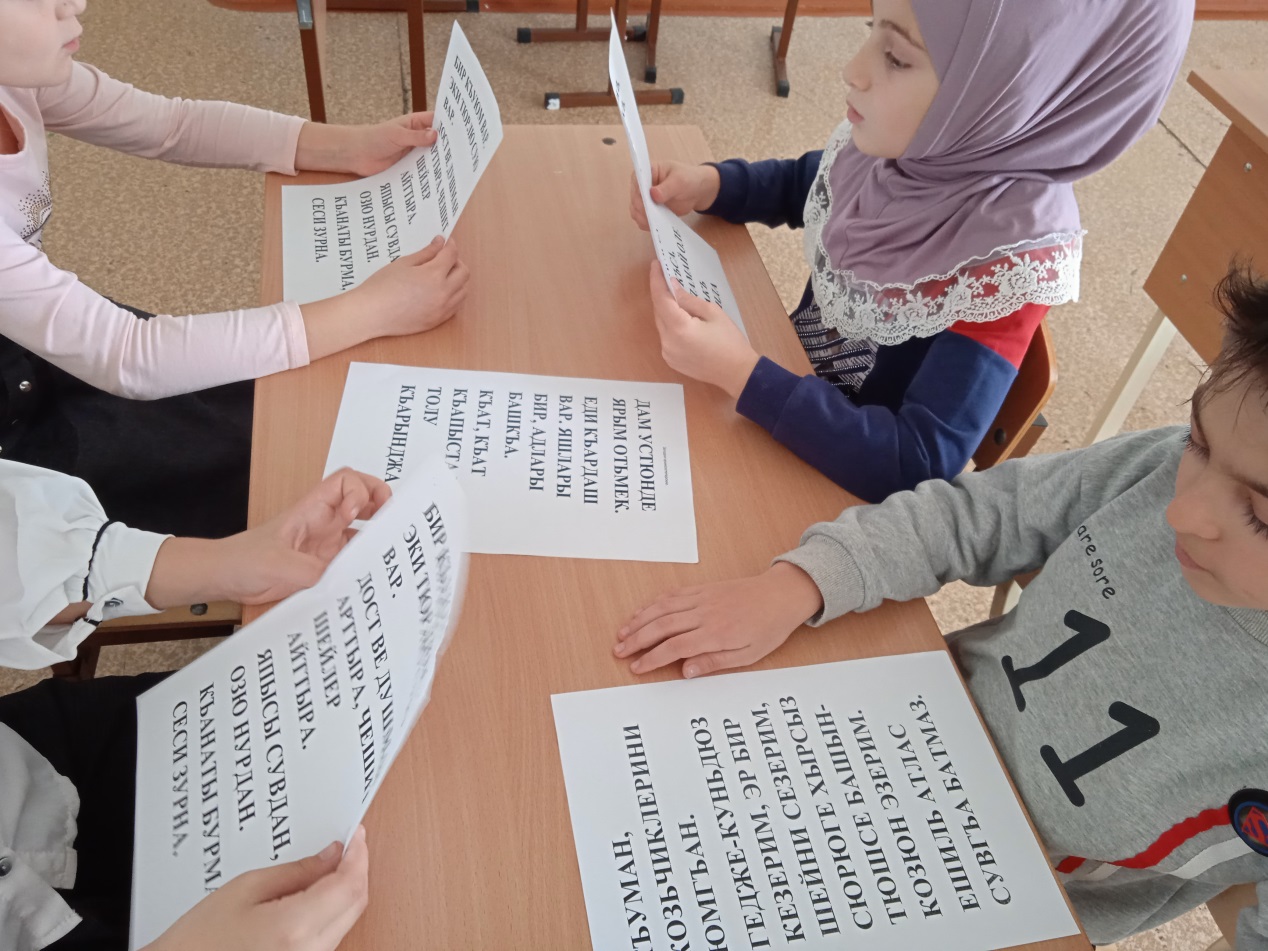 